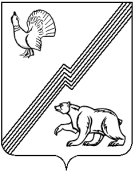 АДМИНИСТРАЦИЯ ГОРОДА ЮГОРСКАХанты-Мансийского автономного округа – Югры ПОСТАНОВЛЕНИЕот  19 октября 2017 года 									          № 2555О внесении изменений в постановление администрации города Югорска от 23.03.2011 № 518«Об утверждении Положения об оплате трудаработников муниципальных учреждений культуры города Югорска»В соответствии со статьей 144 Трудового кодекса Российской Федерации:1. Внести в приложение к постановлению администрации города Югорска от 23.03.2011 № 518 «Об утверждении Положения об оплате труда работников муниципальных учреждений культуры города Югорска» (с изменениями от 20.10.2011 № 2229, от 09.02.2012 № 288,                     от 26.12.2013 № 4256, от 01.06.2016 № 1200) следующие изменения:1.1. Таблицы 1 – 5 исключить.1.2. Пункт 2.1 изложить в следующей редакции:«2.1. Размеры окладов (должностных окладов) работников учреждений устанавливаются с учетом требований к профессиональной подготовке и уровню квалификации, которые необходимы для осуществления соответствующей профессиональной деятельности, на основе отнесения занимаемых ими должностей служащих к ПКГ, утвержденных приказами Министерства здравоохранения и социального развития Российской Федерации. Размеры окладов (должностных окладов) указаны в таблицах 1, 2, 3.».1.3. В разделе 3:1.3.1. Абзац первый пункта 3.1 изложить в следующей редакции:«3.1. Размеры окладов (должностных окладов) рабочим учреждения устанавливаются              в зависимости от разряда выполняемых работ, указанных в таблицах 4, 5.».1.3.2. Дополнить пунктом 3.6 следующего содержания:«3.6. Размеры окладов (должностных окладов) по должностям работников,                                 не включенных в профессиональные квалификационные группы, указаны в таблице 6.».1.4. В абзаце первом пункта 6.3 раздела 6 слова «таблицей 5» заменить словами «таблицей 7».1.5. Дополнить Приложением к Положению об оплате труда работников муниципальных учреждений культуры города Югорска (приложение).2. Руководителям муниципальных учреждений культуры внести соответствующие изменения в локальные нормативные акты, устанавливающие систему оплаты труда.3. Опубликовать постановление в официальном печатном издании города Югорска                   и разместить на официальном сайте органов местного самоуправления.4. Настоящее постановление вступает в силу после его официального опубликования               и распространяется на правоотношения, возникшие с 01.10.2017.5. Контроль за выполнением постановления возложить на заместителя главы администрации города Югорска Т.И. Долгодворову.Исполняющий обязанностиглавы города Югорска                                                                                                       С.Д. ГолинПриложениек постановлениюадминистрации города Югорскаот   19 октября 2017 года  №  2555Приложение к Положению об оплате труда работников муниципальных учреждений культуры города ЮгорскаТаблица 1Профессиональные квалификационные группы должностей работников культуры, искусства и кинематографии и размеры окладов(должностных окладов)Таблица 2Профессиональные квалификационные группы общеотраслевых должностей руководителей, специалистов и служащих и размеры окладов (должностных окладов)Таблица 3Профессиональные квалификационные группы должностей работников сферы научных исследований и разработок и размеры окладов (должностных окладов)Таблица 4Профессиональные квалификационные группыобщеотраслевых профессий рабочих и размеры окладов (должностных окладов)Таблица 5Профессиональные квалификационные группыпрофессий рабочих культуры, искусства и кинематографиии размеры окладов (должностных окладов) Таблица 6Размеры окладов (должностных окладов) по должностямработников, не включенным в ПКГТаблица 7Выплаты за награды, почетные звания,наличие ученой степени№п/пВнутридолжностные квалификационные категорииНаименование должностиРазмеры окладов (должностных окладов) (рублей)1.Профессиональная квалификационная группа«Должности технических исполнителей и артистов вспомогательного состава»Профессиональная квалификационная группа«Должности технических исполнителей и артистов вспомогательного состава»Профессиональная квалификационная группа«Должности технических исполнителей и артистов вспомогательного состава»1.1.Без квалификационной категории. Требования: среднее профессиональное образование или среднее (полное) общее образование без предъявления требований к стажу работыконтролер билетов, смотритель музейный5 7182.Профессиональная квалификационная группа«Должности работников культуры, искусства и кинематографии среднего звена»Профессиональная квалификационная группа«Должности работников культуры, искусства и кинематографии среднего звена»Профессиональная квалификационная группа«Должности работников культуры, искусства и кинематографии среднего звена»2.1.Без квалификационной категории. Требования: среднее профессиональное образование и стаж работы                                  по направлению профессиональной деятельности не менее 3 лет, или среднее (полное) общее образование и стаж работы по направлению профессиональной деятельности не менее 5 лет, или среднее профессиональное образование и стаж работы по направлению профессиональной деятельности не менее 5 летзаведующий билетными кассами; заведующий костюмерной6 3622.2.Без квалификационной категории. Требования: высшее профессиональное образование (гуманитарное, культуры                   и искусства) без предъявления требований к стажу работы, или среднее профессиональное образование (гуманитарное, культуры и искусства)                  и стаж работы не менее 1 года, или высшее профессиональное образование (гуманитарное, культуры и искусства)                  и стаж по направлению профессиональной деятельности не менее 1 года или среднее профессиональное образование и стаж               по направлению профессиональной деятельности не менее 3 леторганизатор экскурсий6 3622.3.Без квалификационной категории. Требования: среднее профессиональное образование (по направлению деятельности) без предъявления требований к стажу работы, или среднее профессиональное образование                           (по направлению деятельности) и стаж работы не менее 3 летведущий дискотеки,  аккомпаниатор; контролер-посадчик аттракциона6 3622.4.Без квалификационной категории. Требования: среднее профессиональное образование (культуры и искусства, педагогическое, техническое) без предъявления требований к стажу работыруководитель кружка, любительского объединения, клуба по интересам; культорганизатор6 3622.5.Вторая квалификационная категорияруководитель кружка, любительского объединения, клуба по интересам; культорганизатор6 6802.6.Первая квалификационная категорияруководитель кружка, любительского объединения, клуба по интересам; культорганизатор6 9983.Профессиональная квалификационная группа«Должности работников культуры, искусства и кинематографии ведущего звена»Профессиональная квалификационная группа«Должности работников культуры, искусства и кинематографии ведущего звена»Профессиональная квалификационная группа«Должности работников культуры, искусства и кинематографии ведущего звена»3.1.Без квалификационной категории. Требования: администратор-среднее профессиональное образование (экономическое, юридическое, культуры              и искусства, педагогическое, техническое) и стаж работы по направлению профессиональной деятельности не менее 3 лет, или старший администратор - высшее профессиональное образование (экономическое, юридическое, культуры                 и искусства, педагогическое, техническое) без предъявления требований к стажу работы или среднее профессиональное образование (экономическое, юридическое, культуры и искусства, педагогическое, техническое) и стаж работы по направлению профессиональной деятельности не менее 5 летадминистратор (старший администратор)8 7773.2.Вторая квалификационная категориязвукооператор9 2163.3.Первая квалификационная категориязвукооператор9 6553.4.Высшая квалификационная категориязвукооператор10 0943.5.Вторая квалификационная категорияаккомпаниатор-концертмейстер; артист оркестра9 2163.6.Первая квалификационная категорияаккомпаниатор-концертмейстер; артист оркестра9 6553.7.Высшая квалификационная категорияаккомпаниатор-концертмейстер; артист оркестра10 0943.8.Вторая квалификационная категорияХудожник, художник бутафор;художник - оформитель,  художник-декоратор,   художник по свету; артист духового оркестра, оркестра народных инструментов; артисты - концертные исполнители (всех жанров), кроме артистов - концертных исполнителей вспомогательного состава9 2163.9.Первая квалификационная категорияХудожник, художник бутафор;художник - оформитель,  художник-декоратор,   художник по свету; артист духового оркестра, оркестра народных инструментов; артисты - концертные исполнители (всех жанров), кроме артистов - концертных исполнителей вспомогательного состава9 6553.10.Высшая квалификационная категорияХудожник, художник бутафор;художник - оформитель,  художник-декоратор,   художник по свету; артист духового оркестра, оркестра народных инструментов; артисты - концертные исполнители (всех жанров), кроме артистов - концертных исполнителей вспомогательного состава10 0943.11.Вторая квалификационная категорияспециалист по жанрам творчества; специалист по методике клубной работы9 2163.12.Первая квалификационная категорияспециалист по жанрам творчества; специалист по методике клубной работы9 6553.13.Ведущий специалистспециалист по жанрам творчества; специалист по методике клубной работы10 1193.14.Без квалификационной категории. Требования: высшее профессиональное образование по специальности и стаж работы по направлению профессиональной деятельности соответствующие занимаемой должности либо среднее профессиональное образование и стаж работы                                    по направлению профессиональной деятельности в соответствии                                   с требованиями, предъявляемыми по должностилектор (экскурсовод)8 7773.15.Вторая квалификационная категориялектор (экскурсовод)9 2163.16.Первая квалификационная категориялектор (экскурсовод)9 6553.17.Без квалификационной категории. Требования: высшее профессиональное образование (культуры и искусства, педагогическое) без предъявления требований к стажу работы или среднее профессиональное образование (культуры и искусства, педагогическое) и стаж работы в культурно-просветительных организациях не менее 3 летметодист клубного учреждения и других аналогичных учреждений и организаций8 7773.18.Вторая квалификационная категорияметодист клубного учреждения и других аналогичных учреждений и организаций9 2163.19.Первая квалификационная категорияметодист клубного учреждения и других аналогичных учреждений и организаций9 6553.20.Ведущий методистметодист клубного учреждения и других аналогичных учреждений и организаций10 0943.21.Первая квалификационная категорияхудожник-постановщик9 6553.22.Высшая квалификационная категорияхудожник-постановщик10 0943.23.Без квалификационной категории. Требования: высшее профессиональное образование (культуры и искусства) и стаж работы по направлению профессиональной деятельности не менее 3 лет, или высшее профессиональное образование (культуры и искусства) и стаж работы по направлению профессиональной деятельности не менее 5 летпомощник главного режиссера (главного дирижера, главного балетмейстера, художественного руководителя)8 7773.24.Без квалификационной категории. Требования: среднее профессиональное образование (библиотечное, культуры                   и искусства, педагогическое) или среднее (полное) общее образование без предъявления требований к стажу работыбиблиотекарь; библиограф; методист библиотеки, музея8 7773.25.Вторая квалификационная категориябиблиотекарь; библиограф; методист библиотеки, музея9 2163.26.Первая квалификационная категориябиблиотекарь; библиограф; методист библиотеки, музея9 6553.27.Должности специалистов первой квалификационной категории, по которым устанавливается производное должностное наименование «ведущий»библиотекарь; библиограф; методист библиотеки, музея10 0943.28.Должности специалистов первой квалификационной категории, по которым устанавливается производное должностное наименование «главный»Главный библиотекарь, главный библиограф10 5333.29.Без квалификационной категории. Требования: высшее профессиональное образование по направлению профессиональной деятельности без предъявления требований к стажу работы или среднее профессиональное образование по направлению профессиональной деятельности и стаж работы не менее 2 летредактор библиотеки, музея; хранитель фондов (музейных предметов); лектор (экскурсовод) в учреждениях музейного типа; специалист экспозиционного и выставочного отдела8 7773.30.Вторая квалификационная категорияредактор библиотеки, музея; хранитель фондов (музейных предметов); лектор (экскурсовод) в учреждениях музейного типа; специалист экспозиционного и выставочного отдела9 2163.31.Первая квалификационная категорияредактор библиотеки, музея; хранитель фондов (музейных предметов); лектор (экскурсовод) в учреждениях музейного типа; специалист экспозиционного и выставочного отдела9 6553.32.Без квалификационной категории. Требования: высшее профессиональное образование (библиотечное, культуры                  и искусства, педагогическое) без предъявления требований к стажу работы или среднее профессиональное образование (по направлению профессиональной деятельности) и стаж работы по направлению профессиональной деятельности не менее 2 летспециалист по учетно-хранительской документации8 7773.33.Вторая квалификационная категорияспециалист по учетно-хранительской документации9 2163.34Первая квалификационная категорияспециалист по учетно-хранительской документации9 6553.35.Должности специалистов первой квалификационной категории, по которым устанавливается производное должностное наименование «ведущий»специалист по учетно-хранительской документации10 0944.Профессиональная квалификационная группа«Должности руководящего состава учреждений культуры, искусства и кинематографии»Профессиональная квалификационная группа«Должности руководящего состава учреждений культуры, искусства и кинематографии»Профессиональная квалификационная группа«Должности руководящего состава учреждений культуры, искусства и кинематографии»4.1.Без квалификационной категории. Требования: высшее профессиональное образование (хореографическое, музыкальное, театрально-декорационное, художественное) и стаж работы                           по направлению профессиональной деятельности не менее 5 лет, или высшее профессиональное образование (хореографическое, музыкальное, театрально-декорационное, художественное) и стаж работы                           по направлению профессиональной деятельности не менее 7 летглавный балетмейстер; главный хормейстер; главный дирижер; главный художник; заведующий музыкальной частью13 8274.2.Первая квалификационная категориярежиссер-постановщик; балетмейстер-постановщик; дирижер12 1674.3.Высшая квалификационная категориярежиссер-постановщик; балетмейстер-постановщик; дирижер12 7204.4.Без квалификационной категориибалетмейстер, хормейстер; режиссер; звукорежиссер11 0764.5.Вторая квалификационная категориябалетмейстер, хормейстер; режиссер; звукорежиссер11 6304.6.Первая квалификационная категориябалетмейстер, хормейстер; режиссер; звукорежиссер12 1904.7.Без квалификационной категории. Требования: высшее профессиональное образование (соответствующее направлению профессиональной деятельности) и стаж работы                                  по направлению профессиональной деятельности не менее 3 лет или среднее профессиональное образование и стаж работы по направлению профессиональной деятельности не менее 5 лет, или высшее профессиональное образование (экономическое, юридическое, культуры и искусства, педагогическое) стаж работы                               по направлению профессиональной деятельности не менее 5 летзаведующий отделом (сектором) дома (дворца) культуры, парка культуры и отдыха, заведующий художественно-оформительской мастерской; заведующий отделом по эксплуатации аттракционной техники13 8274.8.Без квалификационной категории. Требования: высшее профессиональное образование (культуры и искусства) без предъявления требований к стажу работы или среднее профессиональное образование (культуры и искусства) и стаж работы по направлению профессиональной деятельности не менее 3 летрежиссер массовых представлений11 0614.8.Вторая квалификационная категориярежиссер массовых представлений11 6144.10.Первая квалификационная категориярежиссер массовых представлений12 1674.11.Высшая квалификационная категориярежиссер массовых представлений12 7204.12.Без квалификационной категории. Требования: среднее профессиональное образование (культуры и искусства, педагогическое, техническое) без предъявления требований к стажу работыруководитель клубного формирования - любительского объединения, студии, коллектива самодеятельного искусства, клубапо интересам11 0614.13.Вторая квалификационная категорияруководитель клубного формирования - любительского объединения, студии, коллектива самодеятельного искусства, клубапо интересам11 6144.14.Первая квалификационная категорияруководитель клубного формирования - любительского объединения, студии, коллектива самодеятельного искусства, клубапо интересам12 1674.15.Без квалификационной категории. заведующий отделом (сектором) библиотеки фондов, главный хранитель фондов, заведующий отделом (сектором) музея, заведующий передвижной выставкой музея13 827№п/пКвалификационные уровни (квалификационные категории)Наименование должностейРазмеры окладов (должностных окладов) (рублей)1.Профессиональная квалификационная группа«Общеотраслевые должности служащих первого уровня»Профессиональная квалификационная группа«Общеотраслевые должности служащих первого уровня»Профессиональная квалификационная группа«Общеотраслевые должности служащих первого уровня»1.1.Первый квалификационный уровеньделопроизводитель; кассир4 5952.Профессиональная квалификационная группа 
«Общеотраслевые должности служащих второго уровня»Профессиональная квалификационная группа 
«Общеотраслевые должности служащих второго уровня»Профессиональная квалификационная группа 
«Общеотраслевые должности служащих второго уровня»2.1.Первый квалификационный уровеньадминистратор; инспектор по кадрам; специалист по работе с молодежью; техники всех наименований5 7402.2.Второй квалификационный уровеньзаведующий хозяйством. Должности  служащих первого квалификационного уровня, по которым устанавливается производное должностное наименование «старший»; должности служащих первого квалификационного уровня, по которым устанавливается II внутридолжностная категория5 8482.3.Третий квалификационный уровеньДолжности служащих первого квалификационного уровня, по которым устанавливается I внутридолжностная категория6 0102.4.Четвертый квалификационный уровеньдолжности служащих первого квалификационного уровня, по которым может устанавливаться производное должностное наименование «ведущий»6 1193.Профессиональная квалификационная группа«Общеотраслевые должности служащих третьего уровня»Профессиональная квалификационная группа«Общеотраслевые должности служащих третьего уровня»Профессиональная квалификационная группа«Общеотраслевые должности служащих третьего уровня»3.1.Первый квалификационный уровеньбухгалтер; документовед; инженер; специалист по охране труда, инженер-программист (программист); экономист; юрисконсульт7 4953.2.Второй квалификационный уровеньдолжности служащих первого квалификационного уровня, по которым может устанавливаться II внутридолжностная категория (бухгалтер;  документовед; инженер; специалист по охране труда, инженер-программист (программист); экономист; юрисконсульт)7 9803.3.Третий квалификационный уровеньдолжности служащих первого квалификационного уровня, по которым может устанавливаться I внутридолжностная категория (бухгалтер; документовед; инженер; специалист по охране труда, инженер-программист (программист); экономист; юрисконсульт)8 2583.4.Четвертый квалификационный уровеньдолжности служащих первого квалификационного уровня, по которым может устанавливаться производное должностное наименование «ведущий» (экономист; инженер)8 4663.5.Пятый квалификационный уровеньглавные специалисты: в отделах, отделениях, лабораториях, мастерских; заместитель главного бухгалтера8 6754.Профессиональная квалификационная группа«Общеотраслевые должности служащих четвертого уровня»Профессиональная квалификационная группа«Общеотраслевые должности служащих четвертого уровня»Профессиональная квалификационная группа«Общеотраслевые должности служащих четвертого уровня»4.1.Первый квалификационный уровеньначальник отдела9 2614.2.Третий квалификационный уровеньдиректор (начальник, заведующий) филиала, другого обособленного структурного подразделения10 945№п/пКвалификационные уровни (квалификационные категории)Наименование должностиРазмеры окладов (должностных окладов) (рублей)1.Профессиональная квалификационная группа «Должности научных работников и руководителей структурных подразделений»Профессиональная квалификационная группа «Должности научных работников и руководителей структурных подразделений»Профессиональная квалификационная группа «Должности научных работников и руководителей структурных подразделений»1.1.Первый квалификационный уровеньМладший научный сотрудник, научный сотрудник9 2991.2.Второй квалификационный уровеньСтарший научный сотрудник9 7221.3.Третийквалификационный уровеньВедущий научный сотрудник, заведующий (начальник) научно-исследовательским сектором, (лабораторией), входящим в состав научно-исследовательского отдела (лаборатории, отделения); начальник (руководитель) бригады (группы)10 1451.4.Четвертыйквалификационный уровеньГлавный научный сотрудник; заведующий (начальник) научно-исследовательским отделом (лабораторией, отделением, сектором)10 568№п/пКвалификационные уровни (квалификационные категории)Наименование должностейРазмер разряда работника в соответствии с ЕТКС работ и профессий рабочихРазмеры окладов (должностных окладов) (рублей)1.Профессиональная квалификационная группа «Общеотраслевые профессии рабочих первого уровня»Профессиональная квалификационная группа «Общеотраслевые профессии рабочих первого уровня»Профессиональная квалификационная группа «Общеотраслевые профессии рабочих первого уровня»Профессиональная квалификационная группа «Общеотраслевые профессии рабочих первого уровня»1.1.Первый квалификационный уровеньГардеробщик; дворник; кассир билетный; кладовщик; контролер-кассир; сторож (вахтер)1 разряд работ3 9341.1.Первый квалификационный уровеньГрузчик; дворник; кассир билетный; кладовщик; контролер-кассир; сторож (вахтер); уборщик служебных помещений; рабочий по комплексному обслуживанию и ремонту здания2 разряд работ4 0001.1.Первый квалификационный уровеньГрузчик; дворник; кассир билетный; кладовщик; контролер-кассир; сторож (вахтер); уборщик служебных помещений; рабочий по комплексному обслуживанию и ремонту зданий3 разряд работ4 1902.Профессиональная квалификационная группа «Общеотраслевые профессии рабочих второго уровня»Профессиональная квалификационная группа «Общеотраслевые профессии рабочих второго уровня»Профессиональная квалификационная группа «Общеотраслевые профессии рабочих второго уровня»Профессиональная квалификационная группа «Общеотраслевые профессии рабочих второго уровня»2.1.Первый квалификационный уровеньГрузчик; дворник; кассир билетный; кладовщик; контролер-кассир; сторож (вахтер); уборщик служебных помещений; рабочий по комплексному обслуживанию и ремонту зданий; водитель4 разряд работ4  3892.1.Первый квалификационный уровеньГрузчик; дворник; кассир билетный; кладовщик; контролер-кассир; сторож (вахтер); уборщик служебных помещений; рабочий по комплексному обслуживанию и ремонту зданий; водитель5 разряд работ4 7592.2.Второй квалификационный уровеньВодитель6 разряд работ4 9482.2.Второй квалификационный уровеньВодитель7 разряд работ5 1482.3.Третий квалификационный уровеньНаименования профессий рабочих, по которым предусмотрено присвоение 8 квалификационного разряда в соответствии с Единым тарифно-квалификационным справочником работ и профессий рабочих8 разряд работ5 7172.4.Четвертый квалификационный уровеньПрофессии рабочих, предусмотренных 1 - 3 квалификационными уровнями настоящей профессиональной квалификационной группы, выполняющих важные (особо важные) и ответственные (особо ответственные работы) согласно приложению к настоящему Положению7 431№п/пКвалификационные уровни (квалификационные категории)Наименование должностейРазмер разряда работника в соответствии с ЕТКС работ и профессий рабочихРазмеры окладов (должностных окладов) (рублей)1.Профессиональная квалификационная группа 
«Профессии рабочих культуры, искусства и кинематографии первого уровня»Профессиональная квалификационная группа 
«Профессии рабочих культуры, искусства и кинематографии первого уровня»Профессиональная квалификационная группа 
«Профессии рабочих культуры, искусства и кинематографии первого уровня»Профессиональная квалификационная группа 
«Профессии рабочих культуры, искусства и кинематографии первого уровня»1.1.Без квалификационный уровеньБутафор; костюмер; киномеханик; машинист сцены; осветитель1 разряд работ3 9341.1.Без квалификационный уровеньБутафор; костюмер; киномеханик; машинист сцены; осветитель2 разряд работ4 0001.1.Без квалификационный уровеньБутафор; костюмер; киномеханик; машинист сцены; осветитель3 разряд работ4 1901.1.Без квалификационный уровеньБутафор; костюмер; киномеханик; машинист сцены; осветитель4 разряд работ4 3891.1.Без квалификационный уровеньБутафор; костюмер; киномеханик; машинист сцены; осветитель5 разряд работ4 7591.1.Без квалификационный уровеньБутафор; костюмер; киномеханик; машинист сцены; осветитель6 разряд работ4 9482.Профессиональная квалификационная группа 
«Профессии рабочих культуры, искусства и кинематографии второго уровня»Профессиональная квалификационная группа 
«Профессии рабочих культуры, искусства и кинематографии второго уровня»Профессиональная квалификационная группа 
«Профессии рабочих культуры, искусства и кинематографии второго уровня»Профессиональная квалификационная группа 
«Профессии рабочих культуры, искусства и кинематографии второго уровня»2.1.Четвертый квалификационный уровеньПрофессии рабочих, предусмотренные первым - третьим квалификационными уровнями, при выполнении важных (особо важных) и ответственных (особо ответственных) работ согласно приложению к настоящему Положению7 431№ п/пНаименование должностейНаименование должностейРазряд в соответствии с ЕТКС работ и профессий рабочих/внутри должностные квалификационные категории/Уровни квалификацииРазмер оклада (должностного оклада) (рублей)122341.Монтажник экспозиции и художественно-оформительских работМонтажник экспозиции и художественно-оформительских работ3 разряд4 1901.Монтажник экспозиции и художественно-оформительских работМонтажник экспозиции и художественно-оформительских работ4 разряд4 3891.Монтажник экспозиции и художественно-оформительских работМонтажник экспозиции и художественно-оформительских работ5 разряд4 7591.Монтажник экспозиции и художественно-оформительских работМонтажник экспозиции и художественно-оформительских работ6 разряд4 9482.Инспектор (старший инспектор) творческого коллективаИнспектор (старший инспектор) творческого коллективаБез категории5 7402.Инспектор (старший инспектор) творческого коллективаИнспектор (старший инспектор) творческого коллективаII категория, должности, по которым устанавливается производное должностное наименование «старший»5 8482.Инспектор (старший инспектор) творческого коллективаИнспектор (старший инспектор) творческого коллективаI категория6 0103.Специалист в сфере закупок, специалист в области охраны трудаСпециалист в сфере закупок, специалист в области охраны труда4 уровень квалификации6 2273.Специалист в сфере закупок, специалист в области охраны трудаСпециалист в сфере закупок, специалист в области охраны труда5 уровень квалификации7 4953.Специалист в сфере закупок, специалист в области охраны трудаСпециалист в сфере закупок, специалист в области охраны труда6 уровень квалификации8 4663.Специалист в сфере закупок, специалист в области охраны трудаСпециалист в сфере закупок, специалист в области охраны труда7 уровень квалификации9 2613.Специалист в сфере закупок, специалист в области охраны трудаСпециалист в сфере закупок, специалист в области охраны труда8 уровень квалификации10 1004.Специалист, менеджер культурно-досуговых организаций клубного типа, парков культуры и отдыха, городских садов, других аналогичных культурно-досуговых организацийСпециалист, менеджер культурно-досуговых организаций клубного типа, парков культуры и отдыха, городских садов, других аналогичных культурно-досуговых организацийБез категории7 4954.Специалист, менеджер культурно-досуговых организаций клубного типа, парков культуры и отдыха, городских садов, других аналогичных культурно-досуговых организацийСпециалист, менеджер культурно-досуговых организаций клубного типа, парков культуры и отдыха, городских садов, других аналогичных культурно-досуговых организацийII категории7 9804.Специалист, менеджер культурно-досуговых организаций клубного типа, парков культуры и отдыха, городских садов, других аналогичных культурно-досуговых организацийСпециалист, менеджер культурно-досуговых организаций клубного типа, парков культуры и отдыха, городских садов, других аналогичных культурно-досуговых организацийI категории8 2584.Специалист, менеджер культурно-досуговых организаций клубного типа, парков культуры и отдыха, городских садов, других аналогичных культурно-досуговых организацийСпециалист, менеджер культурно-досуговых организаций клубного типа, парков культуры и отдыха, городских садов, других аналогичных культурно-досуговых организаций«Ведущий»8 4664.Специалист, менеджер культурно-досуговых организаций клубного типа, парков культуры и отдыха, городских садов, других аналогичных культурно-досуговых организацийСпециалист, менеджер культурно-досуговых организаций клубного типа, парков культуры и отдыха, городских садов, других аналогичных культурно-досуговых организаций«Главный»8 6755.Специалист по обеспечению сохранности музейных предметов, методист                           по научно-просветительской деятельности музея, методист                              по музейно-образовательной деятельности, специалист                                    по экспозиционной и выставочной деятельности, художник-оформитель, редактор музыкальный, инженер                         по безопасности музейных предметов (библиотечных фондов)Специалист по обеспечению сохранности музейных предметов, методист                           по научно-просветительской деятельности музея, методист                              по музейно-образовательной деятельности, специалист                                    по экспозиционной и выставочной деятельности, художник-оформитель, редактор музыкальный, инженер                         по безопасности музейных предметов (библиотечных фондов)Без категории8 7775.Специалист по обеспечению сохранности музейных предметов, методист                           по научно-просветительской деятельности музея, методист                              по музейно-образовательной деятельности, специалист                                    по экспозиционной и выставочной деятельности, художник-оформитель, редактор музыкальный, инженер                         по безопасности музейных предметов (библиотечных фондов)Специалист по обеспечению сохранности музейных предметов, методист                           по научно-просветительской деятельности музея, методист                              по музейно-образовательной деятельности, специалист                                    по экспозиционной и выставочной деятельности, художник-оформитель, редактор музыкальный, инженер                         по безопасности музейных предметов (библиотечных фондов)2 категории9 2165.Специалист по обеспечению сохранности музейных предметов, методист                           по научно-просветительской деятельности музея, методист                              по музейно-образовательной деятельности, специалист                                    по экспозиционной и выставочной деятельности, художник-оформитель, редактор музыкальный, инженер                         по безопасности музейных предметов (библиотечных фондов)Специалист по обеспечению сохранности музейных предметов, методист                           по научно-просветительской деятельности музея, методист                              по музейно-образовательной деятельности, специалист                                    по экспозиционной и выставочной деятельности, художник-оформитель, редактор музыкальный, инженер                         по безопасности музейных предметов (библиотечных фондов)1 категории9 6555.Специалист по обеспечению сохранности музейных предметов, методист                           по научно-просветительской деятельности музея, методист                              по музейно-образовательной деятельности, специалист                                    по экспозиционной и выставочной деятельности, художник-оформитель, редактор музыкальный, инженер                         по безопасности музейных предметов (библиотечных фондов)Специалист по обеспечению сохранности музейных предметов, методист                           по научно-просветительской деятельности музея, методист                              по музейно-образовательной деятельности, специалист                                    по экспозиционной и выставочной деятельности, художник-оформитель, редактор музыкальный, инженер                         по безопасности музейных предметов (библиотечных фондов)Высшей категории10 0946.КонцертмейстерКонцертмейстерБез категории9 2167.Графический дизайнерГрафический дизайнер5 уровень квалификации8 7777.Графический дизайнерГрафический дизайнер6 уровень квалификации9 2167.Графический дизайнерГрафический дизайнер7 уровень квалификации9 6558.Артист - солист-инструменталистАртист - солист-инструменталистБез категории9 2169.Начальник (заведующий) отдела (цеха) (наименование отдела)Начальник (заведующий) отдела (цеха) (наименование отдела)Без категории9 26110.Специалист по учету музейных предметовСпециалист по учету музейных предметов5 уровень квалификации9 29910.Специалист по учету музейных предметовСпециалист по учету музейных предметов II категории5 уровень квалификации9 44310.Специалист по учету музейных предметовСпециалист по учету музейных предметов I категории6 уровень квалификации9 72210.Специалист по учету музейных предметовРедактор электронных баз данных музея6 уровень квалификации9 29910.Специалист по учету музейных предметовРедактор электронных баз данных музея II категории6 уровень квалификации9 44310.Специалист по учету музейных предметовРедактор электронных баз данных музея I категории6 уровень квалификации9 72211.Хранитель музейных ценностейХранитель музейных предметов6 уровень квалификации9 29911.Хранитель музейных ценностейХранитель музейных предметов II категории6 уровень квалификации9 44311.Хранитель музейных ценностейХранитель музейных предметов I категории6 уровень квалификации9 72211.Хранитель музейных ценностейГлавный хранитель музейных предметов7 уровень квалификации13 76612.Начальник (руководитель) службы (наименование службы), Руководитель Пресс службыНачальник (руководитель) службы (наименование службы), Руководитель Пресс службыБез категории10 10013.Главный режиссер, художественный руководитель, управляющий творческим коллективом, заведующий театрально-производственной мастерской, главный хранитель музейных предметов, главный администратор, ученый секретарь музеяГлавный режиссер, художественный руководитель, управляющий творческим коллективом, заведующий театрально-производственной мастерской, главный хранитель музейных предметов, главный администратор, ученый секретарь музеяБез категории13 827Наименование основанийРазмеры выплат в %Ученая степень:Ученая степень:доктор наук20 %кандидат наук10 %Государственные награды (ордена, медали) Российской Федерации, СССР, РСФСР, Ханты-Мансийского автономного округа - Югры10 %Почетные звания Российской Федерации, СССР, РСФСР, Ханты-Мансийского автономного округа - Югры (по профилю деятельности)Почетные звания Российской Федерации, СССР, РСФСР, Ханты-Мансийского автономного округа - Югры (по профилю деятельности)«Народный...»20 %«Заслуженный...»10 %«Лауреат...»10 %Ведомственные знаки отличия в труде (по профилю деятельности), утвержденные в установленном порядке федеральным органом исполнительной власти в сфере культуры Российской Федерации, СССР, РСФСР5 %